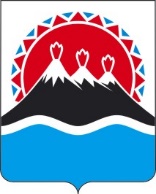 П О С Т А Н О В Л Е Н И ЕПРАВИТЕЛЬСТВА  КАМЧАТСКОГО КРАЯ                   г. Петропавловск-КамчатскийПРАВИТЕЛЬСТВО ПОСТАНОВЛЯЕТ:Внести в приложение к постановлению Правительства Камчатского края от 13.09.2019 № 400-П «Об утверждении Порядка оценки результативности и эффективности контрольно-надзорной деятельности в Камчатском крае» следующие изменения:в части 8 слова «до 15 апреля» заменить словами «до 10 февраля»;в части 10 слова «До 15 мая» заменить словами «До 1 марта»;приложение 1 изложить в редакции согласно приложению к настоящему постановлению.Настоящее постановление вступает в силу через 10 дней после дня его официального опубликования.Приложение к постановлению Правительства Камчатского края от ___________№_____________Перечень ключевых показателей результативности контрольно-надзорной деятельности исполнительных органов государственной властиКамчатского края [Дата регистрации]№[Номер документа]О внесении изменений 
в приложение к постановлению Правительства Камчатского края от 13.09.2019 № 400-П 
«Об утверждении Порядка оценки результативности 
и эффективности контрольно-надзорной деятельности 
в Камчатском крае»Председатель Правительства - Первый вице-губернатор Камчатского края[горизонтальный штамп подписи 1]А.О. Кузнецов№п/пНомер (индекс) показателяНаименование показателя1.Региональный государственный контроль (надзор)в сфере социального обслуживания граждан(Министерство социального благополучия и семейной политики Камчатского края)Региональный государственный контроль (надзор)в сфере социального обслуживания граждан(Министерство социального благополучия и семейной политики Камчатского края)1.1А.1.1Количество выявленных нарушений Федерального закона от 28.12.2013 № 442-ФЗ «Об основах социального обслуживания граждан в Российской Федерации», иных нормативных правовых актов Российской Федерации и Камчатского края в сфере социального обслуживания1.2А.1.2Доля получателей социальных услуг, получивших услуги у поставщиков социальных услуг с нарушением требований законодательства, %2.Региональный государственный надзор в области защиты населения и территорий от чрезвычайных ситуаций природного и техногенного характера (Министерство специальных программ Камчатского края)Региональный государственный надзор в области защиты населения и территорий от чрезвычайных ситуаций природного и техногенного характера (Министерство специальных программ Камчатского края)2.1А.1Сокращение количества и исключение случаев причинения на поднадзорных объектах вреда жизни и здоровью граждан2.2А.2Увеличение доли предписаний об устранении выявленных нарушений, исполненных без нарушения сроков2.3А.3Повышение доли устраненных по результатам проверок нарушений, выявленных при осуществлении контрольно-надзорных мероприятий3.Региональный государственный надзор за обеспечением сохранности автомобильных дорог регионального и межмуниципального значения (Министерство транспорта и дорожного строительства Камчатского края)Региональный государственный надзор за обеспечением сохранности автомобильных дорог регионального и межмуниципального значения (Министерство транспорта и дорожного строительства Камчатского края)3.1А.3.1Соблюдение юридическими лицами, индивидуальными предпринимателями, физическими лицами требований, предъявляемых к осуществлению деятельности по сохранности автомобильных дорог регионального и межмуниципального значения Камчатского края4.Региональный государственный контроль за осуществлением перевозок пассажиров и багажа легковым такси (Министерство транспорта и дорожного строительства Камчатского края)Региональный государственный контроль за осуществлением перевозок пассажиров и багажа легковым такси (Министерство транспорта и дорожного строительства Камчатского края)4.1А.1.1Количество людей, погибших при несоблюдении специальных требований (легковое такси), на 100 тыс. населения4.2А.1.2Количество людей, травмированных при несоблюдении специальных требований (легковое такси), на 100 тыс. населения5.Региональный государственный контроль (надзор) в области розничной продажи алкогольной и спиртосодержащей продукции (Министерство экономического развития и торговлиКамчатского края)Региональный государственный контроль (надзор) в области розничной продажи алкогольной и спиртосодержащей продукции (Министерство экономического развития и торговлиКамчатского края)5.1А.1Уровень нелегального оборота алкогольной продукции6.Лицензионный контроль за заготовкой, хранением, переработкой и реализацией лома черных металлов, цветных металлов(Министерство инвестиций, промышленности и предпринимательства Камчатского края)Лицензионный контроль за заготовкой, хранением, переработкой и реализацией лома черных металлов, цветных металлов(Министерство инвестиций, промышленности и предпринимательства Камчатского края)6.1А.1Исключение случаев причинения подконтрольными субъектами вреда жизни и здоровью граждан, а также окружающей среде7.Региональный государственный контроль за соблюдением законодательства об архивном деле(Агентство записи актов гражданского состояния и архивного дела Камчатского края)Региональный государственный контроль за соблюдением законодательства об архивном деле(Агентство записи актов гражданского состояния и архивного дела Камчатского края)7.1А.1 Доля проверенных подконтрольных субъектов, допустивших утрату документов Архивного фонда Российской Федерации и (или) других архивных документов8.Региональный государственный надзор в области охраны объектов культурного наследия регионального значения, объектов культурного наследия местного (муниципального) значения, 
выявленных объектов культурного наследия(Служба охраны объектов культурного наследия Камчатского края)Региональный государственный надзор в области охраны объектов культурного наследия регионального значения, объектов культурного наследия местного (муниципального) значения, 
выявленных объектов культурного наследия(Служба охраны объектов культурного наследия Камчатского края)8.1А.1Показатель, характеризующий причинение ущерба объектам культурного наследия (памятникам истории и культуры) народов Российской Федерации, %9.Надзор и контроль за приемом на работу инвалидов в пределах установленной квоты с правом проведения проверок, выдачи обязательных для исполнения предписаний и составления протоколов(Министерство труда и развития кадрового потенциала 
Камчатского края)Надзор и контроль за приемом на работу инвалидов в пределах установленной квоты с правом проведения проверок, выдачи обязательных для исполнения предписаний и составления протоколов(Министерство труда и развития кадрового потенциала 
Камчатского края)9.1А.1Доля устраненных нарушений работодателями обязательных требований федеральных законов и иных нормативных правовых актов Российской Федерации и Камчатского края сфере обеспечения занятости инвалидов, соблюдение предоставляемых инвалидам гарантий трудовой занятости10.Государственный контроль (надзор) в области регулируемых государством цен (тарифов)(Региональная служба по тарифам и ценам Камчатского края)Государственный контроль (надзор) в области регулируемых государством цен (тарифов)(Региональная служба по тарифам и ценам Камчатского края)10.1А.3.1Соблюдение регулируемыми организациями порядка ценообразования при осуществлении регулируемой деятельности, %10.2А.3.2Соблюдение регулируемыми организациями стандартов раскрытия информации, %10.3А.3.3Соблюдение регулируемыми организациями требований законодательства об энергосбережении и о повышении энергетической эффективности, %11.Региональный государственный надзор в области технического состояния и эксплуатации самоходных машин и других видов техники, аттракционов(Инспекция государственного технического надзора Камчатского края)Региональный государственный надзор в области технического состояния и эксплуатации самоходных машин и других видов техники, аттракционов(Инспекция государственного технического надзора Камчатского края)11.1А.1.1Коэффициент погибших, а также получивших вред (ущерб) здоровью при эксплуатации самоходных машин и других видов техники по причине несоответствия машины техническим требованиям11.2А.2.1Коэффициент соответствия технического состояния машин требованиям безопасности, правилам дорожного движения, инструкциям по эксплуатации машин12.Региональный государственный строительный надзор (Инспекция государственного строительного надзораКамчатского края)Региональный государственный строительный надзор (Инспекция государственного строительного надзораКамчатского края)12.1А.1 Количество аварийных ситуаций, возникших на поднадзорных объектах, по отношению к общему количеству поднадзорных объектов12.2А.2 Количество проведенных проверок поднадзорных объектов по аварийным ситуациям по отношению к общему количеству проведенных проверок13.Региональный государственный контроль (надзор) в области долевого строительства многоквартирных домов и (или) иных объектов недвижимости(Инспекция государственного строительного надзораКамчатского края)Региональный государственный контроль (надзор) в области долевого строительства многоквартирных домов и (или) иных объектов недвижимости(Инспекция государственного строительного надзораКамчатского края)13.1А.3 Показатель, характеризующий нарушение прав участников долевого строительства14.Региональный государственный жилищный надзор(Государственная жилищная инспекция Камчатского края)Региональный государственный жилищный надзор(Государственная жилищная инспекция Камчатского края)14.1А.3Количество выявленных нарушений обязательных требований жилищного законодательства на одно контрольно-надзорное мероприятие, ед.15.Лицензионный контроль за предпринимательской деятельностью по управлению многоквартирными домами(Государственная жилищная инспекция Камчатского края)Лицензионный контроль за предпринимательской деятельностью по управлению многоквартирными домами(Государственная жилищная инспекция Камчатского края)15.1А.1Количество выявленных нарушений обязательных лицензионных требований на 1000 кв.м. площади многоквартирных домов, находящихся в управлении лицензиатов16.Региональный государственный экологический надзор(Инспекция государственного экологического надзора Камчатского края)Региональный государственный экологический надзор(Инспекция государственного экологического надзора Камчатского края)16.1А.1.1Уровень нарушений в области обращения с отходами16.2А.1.2Уровень нарушений в области охраны атмосферного воздуха16.3А.1.3Уровень нарушений в области использования и охраны водных объектов16.4А.1.4Уровень нарушений в области охраны и использования особо охраняемых природных территорий16.5А.1.5Уровень нарушений в области рационального использования и охраны недр местного значения 16.6А.1.6Уровень нарушений в области обращения озоноразрушающих веществ 16.7А.1.7Уровень нарушений в области радиационной обстановки 16.8А.1.8Уровень нарушений в области экологической экспертизы